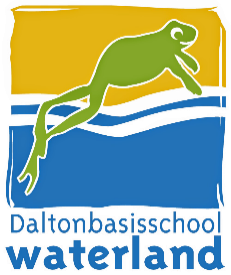 notulen MR-overleg 2 juni 2020   Datum: 2 juni 2020 
Tijd:       19:40-21.10 uur  
Locatie: online via zoom
Notulen: Kyra
Maurice en Wendy sluiten vanaf het begin aan.Opening: Wendy sluit iets later aan, we beginnen alvast 
Volledige openstelling van de schoolEr is een nieuw protocol (te laat) gepubliceerd voor de volledige opening vanaf 8 juni. Het vooraf opgestelde tijdpad kwam hierdoor in de knel. Er is overleg tussen de Walvis en Vlietkinderen over het samen optrekken in het nieuwe schooljaar rondom het continurooster. Met het team hebben we het gehad over de vorm van een continurooster vanaf 8 juni met het idee om dit na de zomervakantie direct door te laten lopen. Het team is hier positief over. Er zijn twee peilingen gedaan onder het team om hier een goede keus in te maken. De laatste peiling laat Maurice aan ons zien. Er lijkt voorkeur vanuit het team voor 1 bepaald model (ma,di,do,vr 8:30 -14:00 en wo van 8:30 – 13:00 uur). De uitkomst van de laatste peiling wordt woe 3 juni met het team gedeeld en besproken. 
Tom heeft een document rondgestuurd vanuit de kinderopvang die in navolging van het PO protocol is verzonden. Daarin staat dat bij een verandering van schooltijden, de kinderopvang moet overleggen met hun oudercommissie alvorens zij kunnen beslissen om daarin mee te gaan. Een belangrijke factor is dat ouders hun kind nu wel of niet laten overblijven/opvangen en er dan misschien meer uren nodig zijn bij een verandering in de schooltijd. Ouders moeten bij een continurooster evt. een uitbreiding aanvragen van hun huidige urenpakket en dit zou wat meer kunnen gaan kosten. Er is wel een tegemoetkoming vanuit de overheid.
Als Waterland de schooltijden voor vast wil veranderen, dan is er een ouderraadpleging nodig. De periode van 8 juni tot aan de zomervakantie kan een proefperiode zijn om te ervaren hoe dit is voor zowel ouders, kinderen als het team. Maurice vraagt hoe de MR (ouders) denken over de proefperiode en de veranderende schooltijden.  We bespreken dit; MR geeft aan:kosten voor extra inzet van 6 PM’ers zijn €16000,- per jaar. Dit komt neer op €20,- per kind per jaar. De vraag is of ouders hierin gaan bijdragen en of Vlietkinderen een deel kan betalen. Dit kan vooraf doorgerekend worden, maar wat als ouders hun bijdrage niet betalen?Lestijd besproken; als je informatieve activiteiten doet tijdens de lunch mag je die tijd meetellen als lestijd. Hierdoor heb je genoeg lesuren ten opzichte van vorige schooltijden. Er wordt besloten dat de MR - met zicht op volledige opening vanaf 8 juni – de wensen van het team volgt en het continurooster tot de zomervakantie goedkeuren. In de communicatie is het belangrijk dat we goed benoemen dat we dit doen vanwege coronamaatregelen en adviezen van uit de RIVM. De MR begrijpt dat we deze periode willen gebruiken als proefperiode voor eventuele vaste verandering van de schooltijden, maar benoemt zijn zorgen over de korte termijn waarop we dit dan zouden moeten regelen.  Formatie komend schooljaar, stand van zaken  Josine heeft per nieuwe schooljaar een baan in Zoetermeer. Er loopt een gesprek met een fulltime sollicitant. Er volgt nog een gesprek woensdag 3 juni. Verder lijkt er ruimte te zijn voor 18 fte (in plaats van eerder gedacht 19 fte)
Schoolplan  schuift door naar volgende keerZonder Maurice en Wendy: Ingekomen stukken  brief in MR mail. Ouder geeft aan dat ze blij is met onze reactie. Deze ouder geeft aan dat er tijdens mondeling contact van ouder MR geleding er een grote groep ouders niet/nauwelijks wordt bereikt en vaak dezelfde ouders worden bevraagd. Dit is een aandachtspunt en kan via een peiling voorkomen worden.  
Goedkeuring notulen    Stukje waterlandjournaal door Jasper is nog niet gelukt. We bespreken om een gebundeld stukje toe te voegen aan het laatste waterlandjournaal. De notulen wordt verder goedgekeurd.
W.v.t.t.k. en rondvraag: 
We spreken af dat er een extra MR vergadering komt. Vanwege de coronacrisis hebben we veel punten niet kunnen behandelen die wel op de agenda stonden. Formatie en schoolplan komen terug in deze extra vergadering. 